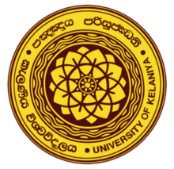 Department of Library and Information ScienceUniversity of Kelaniya, Sri LankaStudent Declaration:I certify that full context of this assessment is an original work of mine and not a whole copy or a part from any other source. And I declare that sources referred here are acknowledged and no content any form of plagiarized element or violation of copyright.   Signature of Student: …………………………..    Date: …………………............Student/ Assessment  InformationStudent/ Assessment  InformationName of the DegreeYear of the StudentStudent NumberCourse CodeName of the Course UnitTopic of AssessmentType of Assessment (ppt,written, typed etc)Size of Assessment (Pages, slides etc.)Assessment Given DateAssessment Due DateDate SubmittedName of the Lecturer Given the AssessmentTwo Major Learning Out Comes1. ………………………………………………………………………………………………………………………………………………2. ………………………………………………………………………………………………………………………………………………